Знакомьтесь, огонь!( интегрированное занятие  с элементами экспериментальной деятельности по ознакомлению со свойствами огня)Программное содержание: с помощью экспериментов познакомить детей с некоторыми свойствами огня; развивать умение наблюдать, делать выводы; воспитывать чувство ответственности, осторожность.Оборудование: парафиновая свеча, спички, стеклянная банка, белая фарфоровая чашка.Предварительная работа: заучивание пословиц и разгадывание загадок об огне, чтение рассказов Б.Житкова и Л.Толстого о пожарах.ВоспитательНам без доброго огня Обойтись нельзя ни дня.Он надежно дружит с намиГонит холод, гонит мрак.Он приветливое пламяПоднимает словно флаг.Нам огонь хороший нужен.И за то ему почет,Что ребятам греет ужин,Режет сталь и хлеб печет!Воспитатель проводит беседу с детьми по личным воспоминаниям« На отдыхе»Примерные вопросы к беседе: Кто развел костер? Что вы делали у горящего костра? Вы любите смотреть на пламя костра? Вы были  у костра одни или со взрослыми? Что вы сделали с костром перед уходом?Стук в дверь ( сюрпризный момент). Входит почтальон. - Это подготовительная группа детского сада № 39.Дети отвечают. -А вам тут заказное письмо.Воспитатель забирает и расписывается в документах.- Ребята, это письмо с далекой галактики. ( читает письмо)« Здравствуйте, дорогие наши ребята. Мы  с далекой галактической системы . В нашем мире нет огня. Но мы о нем прочитали в умных книжках, которые у вас зовут энциклопедиями. Если можете, расскажите и пришлите фото нам об огне» Воспитатель: Огонь в помещении мы разжигать не будем. Но посмотрите, что это у меня? (Показывает свечу).Дети называют предмет.Ребята, расскажите, пожалуйста, какая она? (По цвету, высоте) дети отвечают- Сейчас я зажгу свечу, и мы с вами, словно настоящие ученые будем исследовать свойства огня.А начнем мы вот с чего! Давайте для начала выясним, как окрашено пламя?Ребята делятся своими результатами наблюдения: Внутренняя часть пламени самая светлая; Средняя часть самая яркая, именно она и освещает все вокруг ; Внешняя часть самая маленькая и почти незаметная, очень трудно определить ее цвет.А сейчас мы узнаем, какая часть пламени самая горячая?Опыт №1.Воспитатель. Сейчас я одновременно внесу две длинные спички в нижнюю и верхнюю части пламени. А вы внимательно наблюдайте, что и как будет происходить. ( Необходимо повторять действия со спичками до тех пор, пока дети не увидят, что спичка в верхней части пламени загорелась быстрее, и не сделают вывод, что из трех частей пламени самая горячая – верхняя).Теперь мы попробуем еще глубже проникнуть в тайны огня. Вы знаете, что окружающие нас предметы состоят из различных веществ. К примеру, гвоздь сделан из железа, стол из…Дети (подсказывают). Дерева.Воспитатель предлагает детям осмотреться вокруг, указать еще несколько предметов и  назвать вещества и материалы из которых они состоят. (Например, шторы, стулья, окна, одежда и пр.)Ребята, свеча, которую мы с вами зажгли, сделана из парафина. А вот из чего «состоит» пламя свечи – мы сейчас узнаем.Опыт №2.Воспитатель. Я беру белую фарфоровую чашку и на несколько секунд поставлю ее донышко в верхнюю часть пламени. (Предлагает детям вместе медленно сосчитать до семи.) посмотрите, донышко осталось чистым. (Показывает дно чашки).А теперь я подставлю донышко чашки в среднюю часть пламени. Считайте вместе со мной до семи. И что же? Посмотрите, ребята, на дне чашки образовалось черное закопченное пятнышко. (Снова показывает дно чашки).Воспитатель помогает детям сделать вывод, что пламя в своей средней частички сажи, и сообщает, что как раз они и делают пламя таким ярким и красивым.Опыт №3.Воспитатель. Ребята, посмотрите какая у меня банка. Потрогайте ее. Что вы можете о ней сказать? (Наводящими вопросами обращает внимание детей на то, что она сухая и прозрачная).А сейчас я возьму эту сухую прозрачную банку и накрою ею нашу горящую свечу. Смотрите внимательно. Скажите, что-нибудь изменилось?Дети. Появились капли воды на стенках банки. Стенки запотели , а свеча погасла.Воспитатель. Может быть вы догадались, почему это произошло?Детей нужно подвести  к выводу, что огню не хватило воздуха.Ребята, чтобы огонь горел, ему нужен воздух. Если вдруг где-то разгорается пожар, взрослые берут плотную ткань или одеяло и накидывают на огонь. Как вы думаете для чего они это делают? (Помогает детям прийти к выводу, что таким образом прекращается доступ воздуха к огню и поэтому пламя гаснет).Давайте вспомним, что нового вы сегодня узнали, проводя опыты с огнем.Дети. Пламя состоит из трех частей. Самая горячая часть пламени верхняя. В средней части пламени присутствуют частички сажи. Чтобы огонь горел, нужен воздух. Огонь могут разжигать только взрослые.Воспитатель. Молодцы, ребята! Вам будет что отослать  инопланетянам и мы теперь наши опыты перенесем на бумагу. Тем самым покажем какие опыты проводили с огнем.Приложение: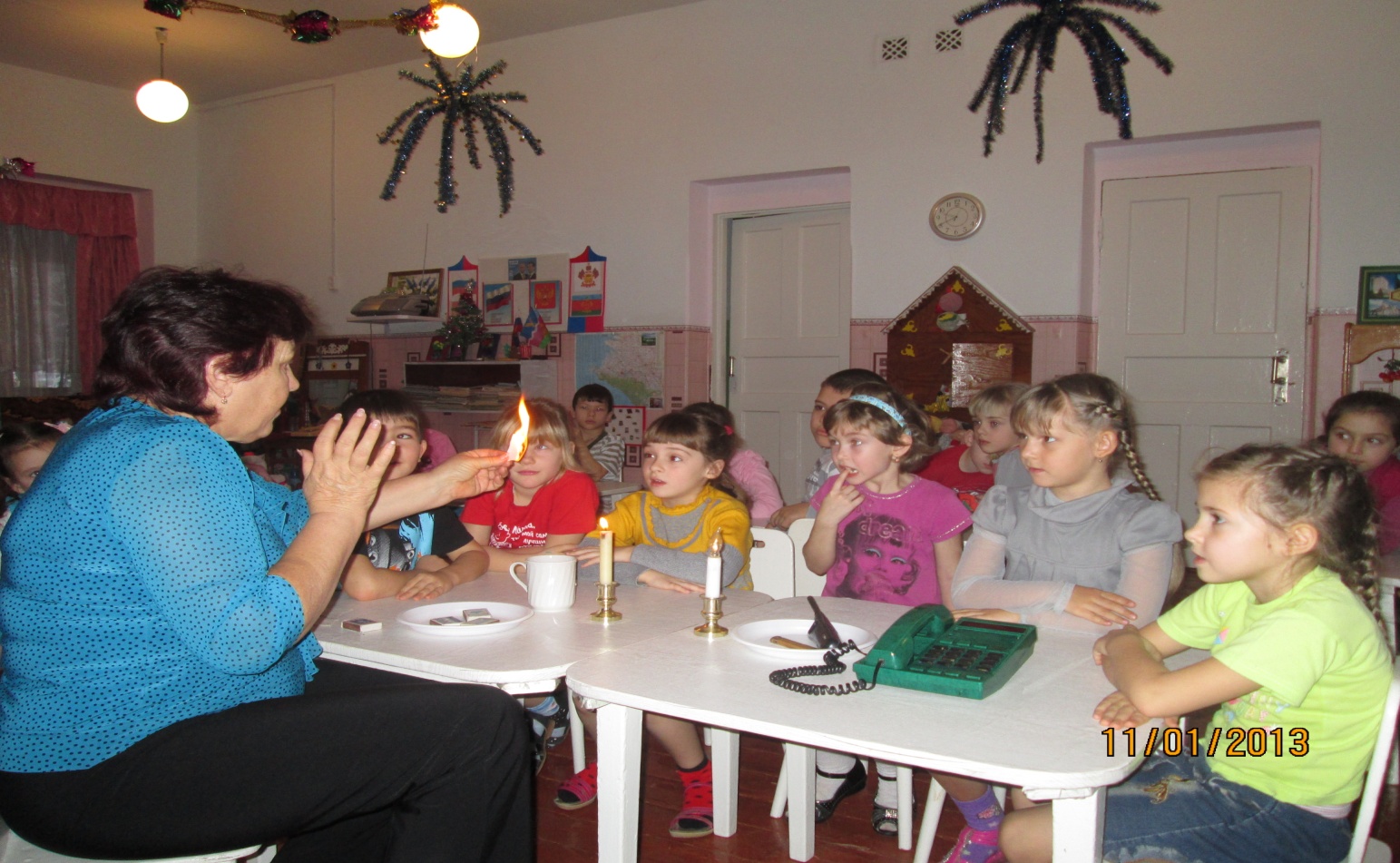 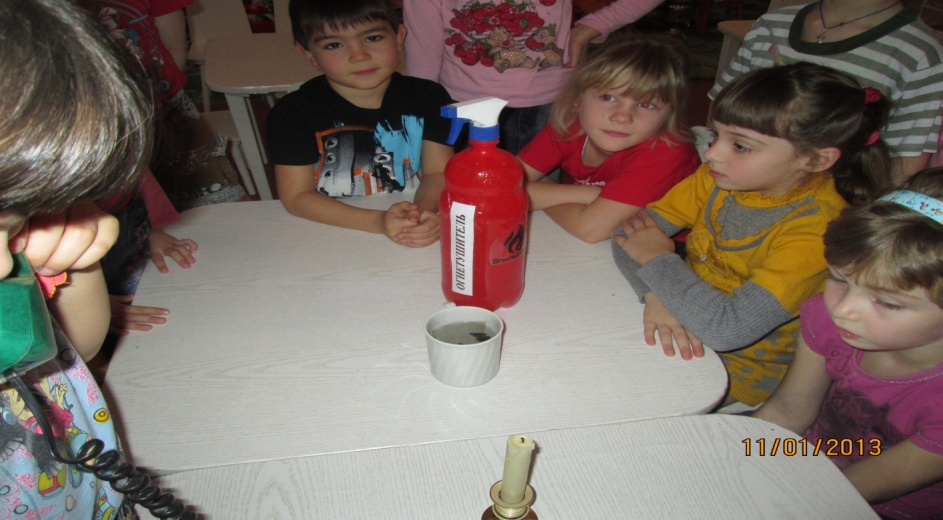 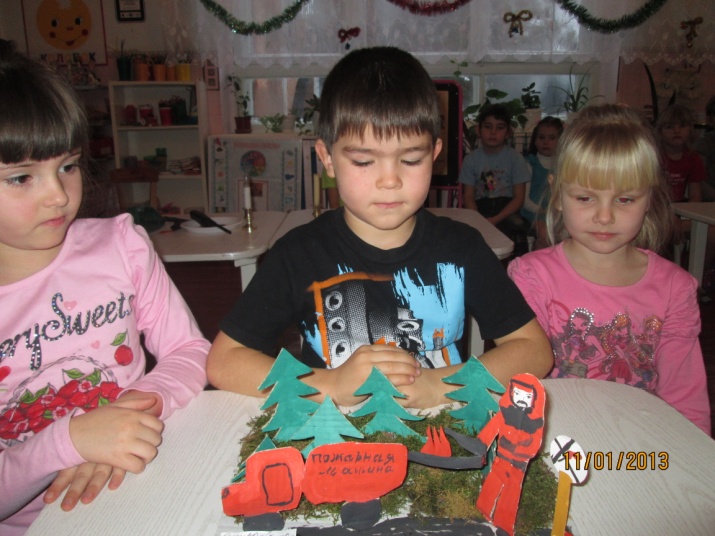 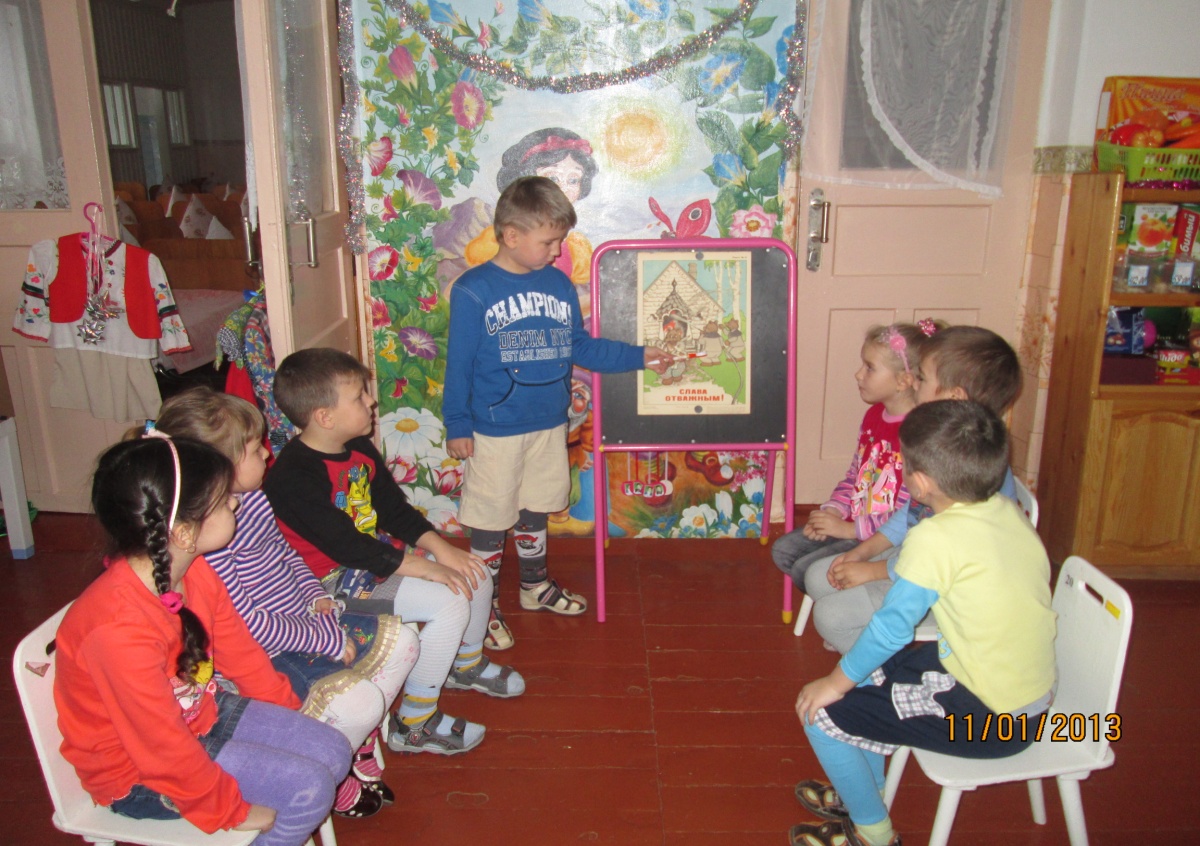 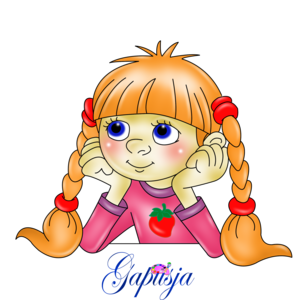 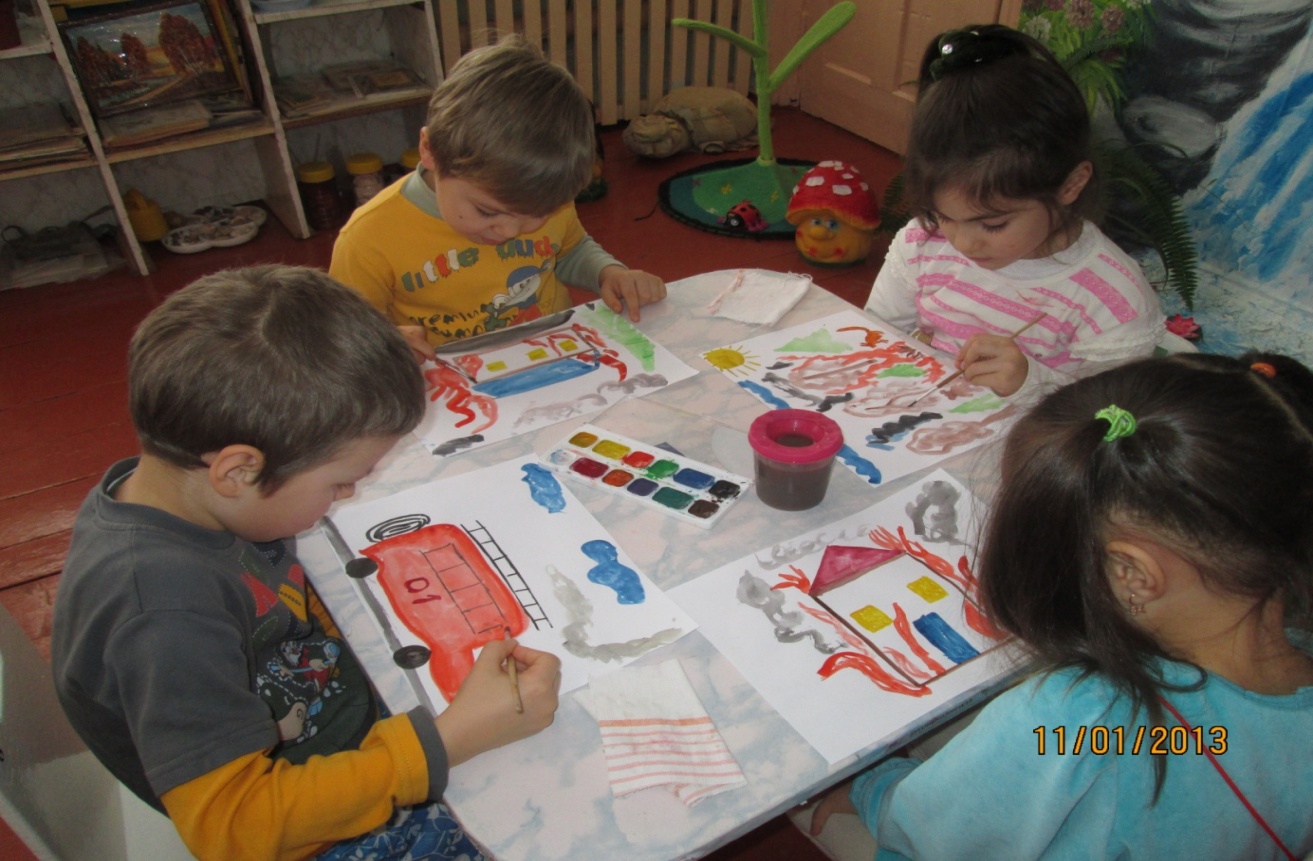 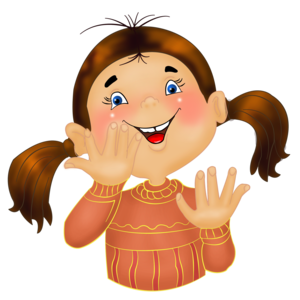 Муниципальное бюджетное дошкольное образовательное учреждениедетский сад № 39( интегрированное занятие  с элементами экспериментальной деятельности по ознакомлению со свойствами огня) Из опыта работы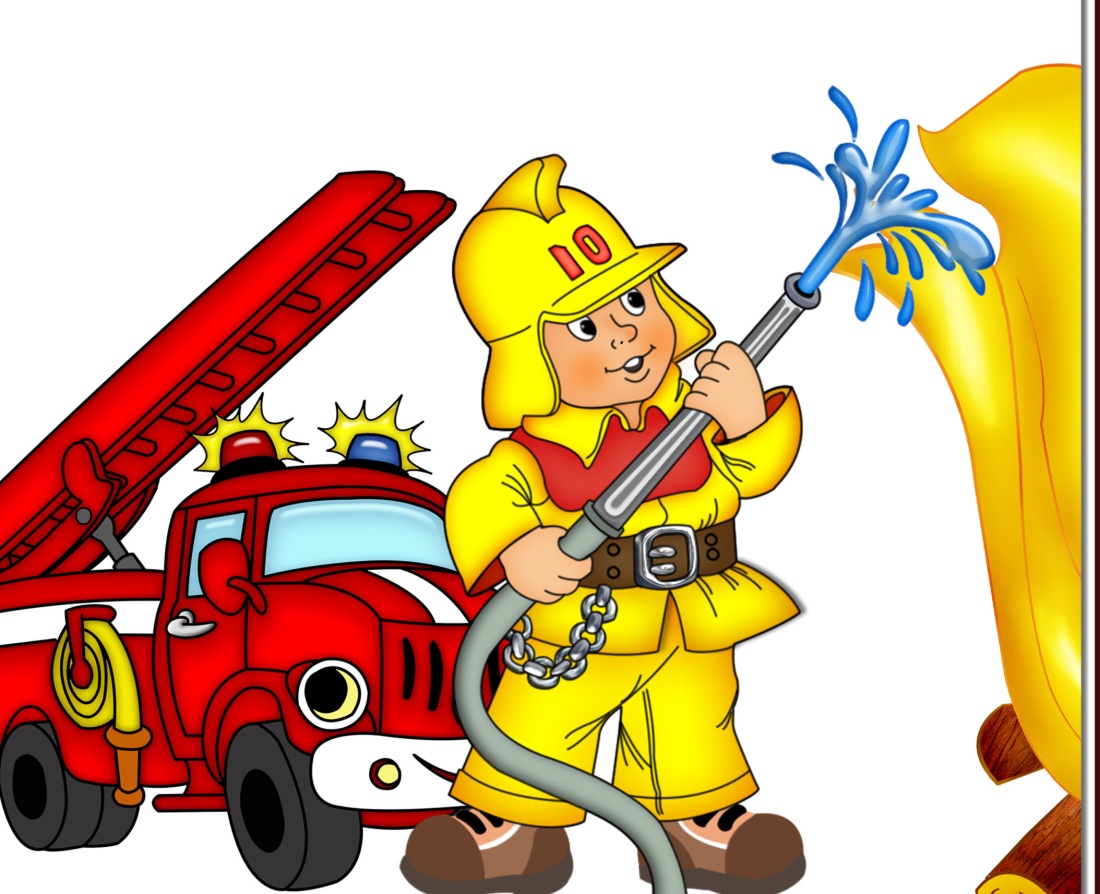                                                                                                          воспитателя                                                                                                          Бондаренко Т.АРоговская 2013 год